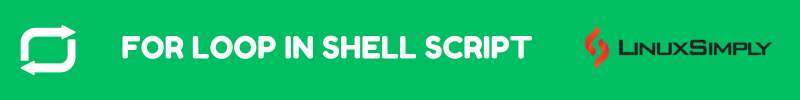 16 Examples of For Loop in Shell Script [Free Downloads]Loops are introduced in programming languages to run tasks in a repetitive manner. It iterates a set of statements within a limit depending on conditions. Like every other programming language, Bash also supports the for loop to repeat code executions within a range or a limit. In addition, for loop in bash scripting can also iterate over command output. In this article, you will get to learn all about the for loop in Shell Script with the help of practical examples.For Loop Syntax in Bash ScriptingSimilar to all the programming languages, the for loop in Shell Scripting also follows a certain syntax. However, this syntax can vary depending on the purpose of the user. This is because Bash provides different for loop syntaxes for accessing data stored in different data structures. You can run a for loop over a range of values, a list of items, or an array of elements. Syntaxes for each of the cases are given below:for loop Syntax for Numeric RangeOR,OR,for loop Syntax for List of Elementsfor loop Syntax for Arrayfor loop Syntax for Command OutputShell Script Examples Using For LoopThe for loop in Shell Scripting can be used to achieve numerous tasks similar to other programming languages. This section covers some of the frequent applications of the for loop. For your convenience, I have categorized the examples into two groups: Basic Shell Scripts and Task-Specific Shell Scripts. Follow the categories below to learn more about the applications of for loop.Basic Shell Scripts with For LoopThis section covers a list of examples considered as the basic applications of for loop. These examples focus on the utilization of for loop in different computational scenarios. Therefore, go through the examples below to learn more about the conceptual usage of for loop.Example 1: Print Numbers from 5 to 1You can use the for loop in bash to print a number sequence. In this case, specify the condition to stop the loop inside “for (( ))”.Code:Output:Example 2: Print Even Numbers From 1 to 10To print the even number in a range, check the even number condition inside the for loop before printing the number.Code:Output:Example 3: Print the Multiplication Table of a NumberUse the simple echo command inside a “for” loop to display the Multiplication Table of a number.Code:Output:Example 4: Loop Through a String Character-by-CharacterYou can use the for loop to print a string character by character. For this, the loop needs to initiate from 0 till the length of the string. While moving from the 0th character use echo to print each character.Code:Output:Example 5: Loop Through Array ElementsFor accessing each array element you can use the for loop in the following manner. Indicate the desired array using "${ARRAY_NAME[@]}" and access each item stored in the array.Code:Output:Example 6: Calculate the Factorial of a NumberCalculate the factorial of a number by running multiplications inside a “for” loop:Code:Output:Example 7: Calculate the Sum of the First “n” NumbersTo calculate the sum of the first n numbers run a for loop and addition operation till n:Code:Output:Example 8: Find the Smallest and Largest Elements in an ArrayFor finding the smallest and largest element in a given array, first initialize a small and a large number. Then compare the array elements with these numbers inside any loop.Code:Output:Example 9: Calculate the Average of an Array of NumbersFind the sum of array elements using a “for” loop and divide it by the number of elements i.e. ${#arr[@]}.Code:Output:Task-Specific Shell Scripts with For LoopIn addition to the conceptual bash scripts, in this section, you will find some task-specific script examples. These scripts are mostly related to the regular process that you run on your system. Hence, follow the examples below to improve your experience with Shell Scripting.Example 1: Take Multiple Filenames and Prints their ContentsThe below script is for reading the contents of multiple files. It will take the file names as user input and display their contents on the screen. If any filename does not exist, it will show a separate error message for that file.Code:Output:Example 2: Read Lines from a FileThe following script can be used to read and display each line from a file. Here, a filename is taken as user input and the IFS(Internal Field Separator) is set to New Line (\n) which enables the for loop to recognize each line individually inside the file.Code:Output:Example 3: Loop Through Files with a Specific ExtensionThe given script takes a file extension as user input and looks for the files with that extension within the current directory using for loop. Inside the loop, it prints each file name.Code:Output:Example 4: Loop Through Files in Multiple DirectoriesThe following script takes a list of directory names from the user. The for loop goes through each file of every directory and prints out its name.Code:Output:Example 5: Organizes Files in a Directory Based on their File TypesThe script given below organizes files in a directory depending on their type. The user needs to give a destination directory path to organize the files along with the source directory path.This script will create five directories: 1) Documents, 2) Images, 3) Music, 4) Videos, and 5) Others only if they do not already exist on the destination path. Then, it will check all the files and their extension and move them to the corresponding directory. If there is any unknown file extension, then the script will move the file to the Others Directory.Code:Output:Example 6: Loop Through Command OutputYou can loop through a command’s output using the for loop. The given script will take a command from the user input and display it as a list.Code:Output:Example 7: Kill All Processes That are Consuming More Than a Certain Amount of CPUThis script takes a CPU usage percentage as user input and terminates all the running processes that are consuming more than the entered CPU threshold. If there is no process above that threshold, then it returns a message saying there are no such processes.Code:Output:ConclusionThis article presents hands-on examples on the topic for loop in Shell Scripting. It covers all possible for loop syntaxes that can be useful to a user while creating loop-based scripts. Moreover, the practical examples are divided into two categories: Basic Shell Scripts and Task-Specific Shell Scripts. Therefore, users from beginner to advanced levels can utilize the provided materials to improve their experience of Bash Scripting.for i in {INITIAL_VAL..TERMINATING _VAL}
do
    #code to execute
donefor (( i=INITIAL_VAL; i<=TERMINATING _VALUE; i++ ))
do
    #code to execute
donefor i in {INITIAL_VAL..TERMINATING _VAL..INCREMENT}
do
    #code to execute
donefor item in item1 item2 item3 ..itemN
do
    #code to execute
donefor element in "${arr[@]}"
do
  #code to execute
donefor output in $(LINUX_COMMAND)
do
    #code to execute
done#!/bin/bash 
for ((i=5; i>=1; i--))
do
  echo $i
done5
4
3
2
1#!/bin/bash
for (( i=1; i<=10; i++ ))
do
  if [ $((i%2)) == 0 ]
  then
    echo $i
  fi
doneEnter a number: 12
12 x 1 = 12
12 x 2 = 24
12 x 3 = 36
12 x 4 = 48
12 x 5 = 60
12 x 6 = 72
12 x 7 = 84
12 x 8 = 96
12 x 9 = 108
12 x 10 = 120#!/bin/bash
read -p "Enter a number: " num
for (( i=1; i<=10; i++ ))
do
  echo "$num x $i = $((num*i))"
doneEnter a number: 12
12 x 1 = 12
12 x 2 = 24
12 x 3 = 36
12 x 4 = 48
12 x 5 = 60
12 x 6 = 72
12 x 7 = 84
12 x 8 = 96
12 x 9 = 108
12 x 10 = 120#!/bin/bash
read -p "Enter a string: " str
for ((i=0; i<${#str}; i++)); do
  echo ${str:i:1}
doneEnter a string: Linux
L
i
n
u
x#!/bin/bash
arr=("mango" "grape" "apple" "cherry" "orange")
for item in "${arr[@]}"; do
  echo $item
donemango
grape
apple
cherry
orange#!/bin/bash
read -p "Enter a number: " num
temp=1
for (( i=1; i<=$num; i++ ))
do
  temp=$((temp*i))
done
echo "The factorial of $num is: $temp"Enter a number: 6
The factorial of 6 is: 720#!/bin/bash
read -p "Enter a number: " num
sum=0
for (( i=1; i<=$num; i++ ))
do
  sum=$((sum + i))
done
echo "Sum of first $num numbers: $sum"Enter a number: 100
Sum of first 100 numbers: 5050#!/bin/bash
arr=(24 27 84 11 99)
echo "Given array: ${arr[*]}"
s=100000
l=0
for num in "${arr[@]}"
do
  if [ $num -lt $s ]
  then
    s=$num
  fi
  if [ $num -gt $l ]
  then
    l=$num
  fi
done
echo "The smallest element: $s"
echo "The largest: $l"Given array: 24 27 84 11 99
The smallest element: 11
The largest: 99#!/bin/bash
echo "Enter an array of numbers (separated by space):"
read -a arr
sum=0
for i in "${arr[@]}"
do
  sum=$((sum+i))
done
avg=$((sum/${#arr[@]}))
echo "Average of the array elements: $avg"Enter an array of numbers (separated by space):
23 45 11 99 100
Average of the array elements: 55#!/bin/bash
read -p "Enter the file names: " files
IFS=' ' read -ra array <<< "$files"
for file in "${array[@]}"
do
if [ -e "$file" ]; then
        echo "Contents of $file:"
        cat "$file"
    else
        echo "Error: $file does not exist"
fi
doneEnter the file names: message.txt passage.txt
Contents of message.txt:
"Merry Christmas! May your happiness be large and your bills be small."
Contents of passage.txt:
The students told the headmaster that they wanted to celebrate the victory of the National Debate Competition.#!/bin/bash
read -p "Enter a filename: " file
echo Lines:
IFS=$'\n'      
for line in $(cat "$file"); do
    echo "$line"
doneEnter a filename: textfile.txt
Lines:
I wandered lonely as a cloud
That floats on high o'er vales and hills,
When all at once I saw a crowd,
A host, of golden daffodils;#!/bin/bash
read -p "Enter a file extension (i.e. txt, jpg, ..): " ext
for file in *.$ext; do
  echo $file
doneEnter a file extension (i.e. txt, jpg, ..): txt
file1.txt
file2.txt
textfile.txt
urls.txt#!/bin/bash
read -p "Enter a list of directories: " directories
for dir in $directories; do
  for file in $dir/*; do
    echo $file
  done
doneEnter a list of directories: Documents Pictures
Documents/list1.txt
Documents/list2.txt
Documents/message.txt
Documents/packets.pcap
Documents/ping.txt
Documents/poem.txt
Pictures/Screenshots
Pictures/ss1.png
Pictures/ss2.png#!/bin/bash

# Specify the source and destination directories
read -p "Enter path to the source directory: " source_dir
read -p "Enter path to the destination directory: " dest_dir

# Create the destination directories if they don't exist
mkdir -p "${dest_dir}/Documents"
mkdir -p "${dest_dir}/Images"
mkdir -p "${dest_dir}/Music"
mkdir -p "${dest_dir}/Videos"
mkdir -p "${dest_dir}/Others"

# Move files to the appropriate directories based on their extensions
for file in "${source_dir}"/*; do
    if [ -f "${file}" ]; then
        extension="${file##*.}"
        case "${extension}" in
            txt|pdf|doc|docx|odt|rtf)
                mv "${file}" "${dest_dir}/Documents"
                ;;
            jpg|jpeg|png|gif|bmp)
                mv "${file}" "${dest_dir}/Images"
                ;;
            mp3|wav|ogg|flac)
                mv "${file}" "${dest_dir}/Music"
                ;;
            mp4|avi|wmv|mkv|mov)
                mv "${file}" "${dest_dir}/Videos"
                ;;
            *)
                mv "${file}" "${dest_dir}/Others"
                ;;
        esac
    fi
done
echo "Files organized successfully!"Enter path to the source directory: /home/anonnya/Downloads
Enter path to the destination directory: /home/anonnya/Downloads_Organized
Files organized successfully!#!/bin/bash
read -p "Enter a command: " comm
for result in $($comm); do
  echo $result
doneEnter a command: ls Documents
list1.txt
list2.txt
message.txt
packets.pcap
ping.txt
poem.txt#!/bin/bash
read -p "Enter CPU usage threshold: " threshold
if [ "$(ps -eo pid,%cpu | awk -v t=$threshold '$2 > t {print $1}' | wc -c)" -gt 0 ]; then
for pid in $(ps -eo pid,%cpu | awk -v t=$threshold '$2 > t {print $1}')
do
    kill $pid
done
echo "All processes consuming more than $threshold% CPU killed."
else
echo "There are no processes consuming more than $threshold% CPU."
fiEnter CPU usage threshold: 10
There are no processes consuming more than 10% CPU.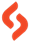 Prepared By: Susmit Das GuptaWeb View: 16 Examples of For Loop in Shell Script [Free Downloads]Copyright ©2024 linuxsimply.com| All rights reserved